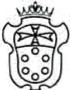 SCUOLA10RMALESUPERIOREAAGISPEIPGA TUTTE LE UN IVERSITA' EISTITUTI  DI  ISTRUZIONE UN IVERSITARIA· PER VIA TELEMATICAlNFORMAGIOV ANI - PISA PER VIA TELEMATICAOGG ETTO: comun icazione pubblicazione bando a scopo divulgativo.Si  rende noto che all 'A lbo uffi ciale della Scuola Normale Superiore - Piazza dei Cavalieri , 7 - è stato affisso i l seguente bl1ndo:Selezione pubblica, per titoli e colloquio, per il  conferimento d i   un assegno di ricerca denominato "Modelli di neuropatia e osteoartrite dolorosa", nell 'ambito del progetto UE 7 PQ- Cooperat ion dal  titolo "The NGF system and its interplay with endocannabinoid signalling, from peripheral sens01y terminals to the brain: new targets for the development  of  next  generation  drugs  for neuropalhic  pain ",  Acronimo "PAINCAGE'',  Gram  Agreemem Number603191 ,  presso  il  Laboratorio  di  Biologia  (Classe  di  Scienze  Matematiche  e  Naturali),  nell 'ambito  del  settore concorsuale 05/Dl  Fisiologia (settore scientifico disciplinare BI0/09  Fisiologia). In particolare, il titolare deJJ'assegno di ricerca dovrà studiare. secondo le indicazioni e sotto la direzione del responsabile scientifico, prof. Antonino Cattaneo, il dolore osteoartritico e il dolore neuropatico in modelli di diabete e modelli relativi alle due malattie genetiche umane: neuropatia ereditaria sensoria e autonoma di tipo IV e V (H ASN VI e V).Possono  presentare  domanda  per  il  conferimento  dell 'assegno  di  cui  sopra  gli  studiosi  in  possesso  di  un curriculum scientifico professionale idoneo allo svolgimento dell 'attività di ricerca di cui all 'ali.l. In relazione allivel lo d i  qualificazione scientifica professionale richiesta per tale attivi tà di ricerca, si individua come idoneo il curriculum dal quale risulti , quale req uisito, il  possesso del diploma di laurea in Biotecnologie indiri zzo Biotecnologie farmace utiche, o equipollente,  conseguito secondo  i l    previgente ord inamento, ovvero  i l    possesso di  laurea specialistica  o magistrale equiparata ai sensi del  D.l. 9/7/2009.Potranno partecipare altresì i  ca ndidati in possesso di  un titolo di studio consegu ito all 'estero  che sia  riconosciu to equivalente al predetto ti tolo ital iano ai soli  tini dell 'am miss ione al l a se lezione; a questo scopo l 'eventuale equi valenza d ei titol i  consegu i ti all'estero con il suddetto titolo ital iano potrà essere dichiarata dall a commissione giudicatrice.Per  l 'espletamento  dell 'attivi tà  è  al tresì  richiesta  la  conoscenza  della  lingua  inglese.  E'  inoltre  richiesta  per  lo svolgimento del l 'attività di ricerca, e sarà apprezzata dalla Commissione in sede di val utazione, l 'esperienza da parte dei cand idati in tecniche biochimiche, di biologia molecolare e in tecniche istol ogiche.Scaden za termin e pe r l a presen tazion e delle doma n de: 1 ° febbra io 201611  bando di selezione è stato altresì reso pubblico sul sito http://www.sns.it/servizi/ job/ della Scuola. Per informazioni ri vol gersi al Servizio Personale (tei.OS0/509726; 050/509723).Si ringrazia per la collaborazione.Servi zio PersonaleIl Responsa bileDott.ssa Claudia Sabbatini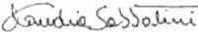 * Documento jìnnato digitalmente ai sensi del/ 'articolo 2 1, secondo comma, del D.lgs. 7 marzo 2005, n. 82